Z A P I S  30. (korespondenčne) seje upravnega odbora Ribiške zveze SlovenijeKorespondenčna seja je trajala od 4. 2. do vključno 11. 2. 2022. AD 1Imenovanje predstavnika RZS v svet zavoda ZZRS za mandat 2022-2026. Skladno z dopisom ZZRS o imenovanju predstavnika RZS v svet ZZRS za novi mandat, je bilo na pobudo predsednika RZS izvedeno korespondenčno odločanje. Po njegovem mnenju mora funkcijo zastopanja interesov športnih ribičev v svetu Zavoda opravljati predsednik RZS. Sklep 1: UO RZS potrjuje predsednika RZS dr. Miroslava Žaberla kot predstavnika RZS v svetu ZZRS v mandatu 2022-2026.Prejmejo:člani UO,člani nadzornega odbora RZS,predsedniki drugih organov RZS in predsedniki delovnih teles UO RZS,delavci strokovne službe RZS,arhiv RZS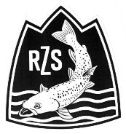 Ribiška zveza Slovenijetelefon:01 256 12 94Tržaška cesta 134telefaks:01 256 12 951000    LjubljanaE-naslov:tajnistvo.rzs@ribiska-zveza.siČlani UO:predsednik Miroslav ŽABERL podpredsednik: Igor KLOBOVES ter člani: Bojan JAVORNIK, Marko KRANJC, Marko LIPOVŽ, Zoran MARKO, Branko NOVAK, Peter SOLAR, Djordje VUČKOVIĆ in Branko ZELIČ; zapisal:mag. Igor MILIČIĆverificiral:predsednik RZS:mag. Igor MILIČIĆdr. Miroslav ŽABERL